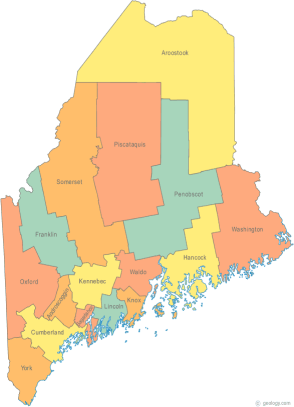 Maine Continuum of Care (MCOC) AgendaApril 17, 2014   1:00 pm to 3:00 pm  Meeting at SIX locations via Tandberg Conferencing System.-  Turner Memorial Library, 39 2nd St., Presque Isle (via Tandberg Movi)-  NEW! Washington Academy, 66 High Street, East Machias-  Bangor Public Library, 145 Harlow Street, Bangor -  Farmington Public Library, 117Academy Street, Farmington-  Maine State Library, 230 State Street, Augusta-  Portland Public Library, 5 Monument Square, Portland Maine Continuum of Care (MCOC) AgendaApril 17, 2014   1:00 pm to 3:00 pm  Meeting at SIX locations via Tandberg Conferencing System.-  Turner Memorial Library, 39 2nd St., Presque Isle (via Tandberg Movi)-  NEW! Washington Academy, 66 High Street, East Machias-  Bangor Public Library, 145 Harlow Street, Bangor -  Farmington Public Library, 117Academy Street, Farmington-  Maine State Library, 230 State Street, Augusta-  Portland Public Library, 5 Monument Square, Portland Maine Continuum of Care (MCOC) AgendaApril 17, 2014   1:00 pm to 3:00 pm  Meeting at SIX locations via Tandberg Conferencing System.-  Turner Memorial Library, 39 2nd St., Presque Isle (via Tandberg Movi)-  NEW! Washington Academy, 66 High Street, East Machias-  Bangor Public Library, 145 Harlow Street, Bangor -  Farmington Public Library, 117Academy Street, Farmington-  Maine State Library, 230 State Street, Augusta-  Portland Public Library, 5 Monument Square, Portland ---Agenda Items------Agenda Items------Agenda Items------Agenda Items---Member IntroductionsMember IntroductionsAllReview/Approval of minutesReview/Approval of minutesAllAnnounments/updatesAnnounments/updatesTandberg Conference Sites - Welcome Washington County!- Additional locations?Tandberg Conference Sites - Welcome Washington County!- Additional locations?AllHUD Tier 1 AnnouncementHUD Tier 1 AnnouncementChairsAd Hoc Governance Committee- Latest (Last?) DRAFT ReviewAd Hoc Governance Committee- Latest (Last?) DRAFT ReviewMCOC Work Plan Priorities- Tasks MCOC Work Plan Priorities- Tasks Steering CommitteeSteering CommitteeChairsProject Committee - Reallocation discussionProject Committee - Reallocation discussionScoring CommitteeScoring CommitteeResource Committee- Orientation Information (and teleconferencing etiquette) Resource Committee- Orientation Information (and teleconferencing etiquette) Data Committee- PIT Reports Posted- PIT and HIC approvalData Committee- PIT Reports Posted- PIT and HIC approvalHMIS Advisory CommitteeHMIS Advisory CommitteePolicy CommitteePolicy CommitteeCullenStatewide Homeless CouncilStatewide Homeless CouncilWes  Any Other BusinessAny Other BusinessNext Meeting- May 15, 2014 1pm to 3pmNext Meeting- May 15, 2014 1pm to 3pmPlease bring all e-mailed material to the meeting. Contact stibbitts@mainehousing.org  for more information.Please bring all e-mailed material to the meeting. Contact stibbitts@mainehousing.org  for more information.Please bring all e-mailed material to the meeting. Contact stibbitts@mainehousing.org  for more information.Please bring all e-mailed material to the meeting. Contact stibbitts@mainehousing.org  for more information.